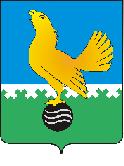 Ханты-Мансийский автономный округ-Юграмуниципальное образованиегородской округ город Пыть-ЯхАДМИНИСТРАЦИЯ ГОРОДАП О С Т А Н О В Л Е Н И ЕОт 25.05.2021									№ 204-паОб утверждении Перечня отдельных должностей  муниципальной службы в администрации города Пыть-Яха, исполнение должностных обязанностей по которым связано с использованием сведений, составляющих государственную тайну, при назначении на которые конкурс может не проводитьсяВ соответствии со статьей 17 Федерального закона от 02.03.2007                     № 25-ФЗ «О муниципальной службе в Российской Федерации», подпунктом «е» пункта 1.5 раздела 1 Положения о порядке проведения конкурса на замещение вакантных должностей муниципальной службы в органах местного самоуправления муниципального образования городской округ город Пыть-Ях, утвержденного решением Думы города Пыть-Яха от 19.03.2013 №203:1.	Утвердить Перечень отдельных должностей муниципальной службы в администрации города Пыть-Яха, исполнение должностных обязанностей по которым связано с использованием сведений, составляющих государственную тайну, при назначении на которые конкурс может не проводиться, согласно приложению.2.	Отделу по внутренней политике, связям с общественными организациями и СМИ управления по внутренней политике (О.В. Кулиш) опубликовать постановление в печатном средстве массовой информации «Официальный вестник».3.	Отделу по обеспечению информационной безопасности                       (А.А. Мерзляков) разместить постановление на официальном сайте администрации города в сети Интернет.	4.	Настоящее постановление вступает в силу после его официального опубликования.5.	Контроль за выполнением постановления возложить на первого заместителя главы города. И.о.главы города Пыть-Яха					                А.Ф.ЗолотухинПриложениек постановлению администрации города Пыть-Яха								от 25.05.2021 № 204-паПЕРЕЧЕНЬ отдельных должностей муниципальной службы в администрации города, исполнение должностных обязанностей по которым связано с использованием сведений, составляющих государственную тайну, при назначении на которые конкурс может не проводиться1.	Первый заместитель главы города.2.	Заместитель главы города-председатель комитета по финансам.3.	Заместитель главы города (направление деятельности – социальные вопросы).4.	Заместитель главы города (направление деятельности – жилищно-коммунальные вопросы).5.	Начальник военно-мобилизационного отдела.6.	Специалист-эксперт военно-мобилизационного отдела.7.	Начальник управления по правовым вопросам.8.	Заместитель начальника управления по правовым вопросам – начальник отдела правового обеспечения.9.	Заместитель председателя комитета по финансам.10.	Начальник управления по экономике.11.	Заместитель начальника управления по экономике.12.	Начальник отдела экономического анализа и прогнозирования управления по экономике.13.	Начальник отдела по предпринимательству, ценовой политике и защите прав потребителей управления по экономике.14.	Заместитель начальника отдела экономического анализа и прогнозирования управления по экономике.15.	Начальник управления по жилищно-коммунальному комплексу, транспорту и дорогам.16.	Начальник отдела по делам гражданской обороны и чрезвычайным ситуациям управления по жилищно-коммунальному комплексу, транспорту и дорогам.17.	Главный специалист отдела по делам гражданской обороны и чрезвычайным ситуациям управления по жилищно-коммунальному комплексу, транспорту и дорогам.18.	Начальник управления по внутренней политике.	19.	Начальник отдела по работе с комиссиями и Советом по противодействию коррупции управления по внутренней политике.	20.	Главный специалист отдела по работе с комиссиями и Советом по противодействию коррупции управления по внутренней политике	21.	Начальник отдела муниципальной службы, кадров и наград.22.	Начальник отдела по обеспечению информационной безопасности.23.	Заместитель начальника отдела по обеспечению информационной безопасности.24.	Главный специалист отдела по обеспечению информационной безопасности.	25.	Начальник отдела по труду и социальным вопросам.